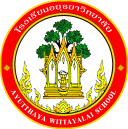 กิจกรรมโรงเรียนอยุธยาวิทยาลัย ปีการศึกษา 2562ชื่อกิจกรรม : เด็กดีมีคุณธรรมความสอดคล้องกับยุทธศาสตร์ กลยุทธ์ และนโยบาย :ยุทธศาสตร์ชาติ 20 ปี (พ.ศ.2560-2579) ด้านที่ 3	ยุทธศาสตร์กระทรวงศึกษาธิการ ฉบับที่ 12 ปีการศึกษา 2560-2564  ข้อที่ 3	กลยุทธ์ของ สพฐ. ข้อที่ 2	ยุทธศาสตร์ สพม. เขต 3  ข้อที่ 2 และ 5เกณฑ์คุณภาพโรงเรียนมาตรฐานสากล ข้อที่ 1 	มาตรฐานการประกันคุณภาพภายใน  มาตรฐานที่ 1  กลยุทธ์ของโรงเรียนอยุธยาวิทยาลัย ปีการศึกษา 2562-2564 ข้อที่ 2	 โครงการหลักของโรงเรียน โครงการที่ 2 ตัวชี้วัดที่ 2.1 และ 2.5    		ลักษณะกิจกรรม :    กิจกรรมต่อเนื่อง   กิจกรรมใหม่	ชื่อผู้รับผิดชอบกิจกรรม : นายสุนทร  บุญเอียดกลุ่มบริหารงานที่รับผิดชอบ : กลุ่มบริหารงานบุคคลและกิจการนักเรียน1.  หลักการและเหตุผล  ในสังคมปัจจุบันเด็กและเยาวชนขาดการอบรม สั่งสอน ให้มีความรู้ความเข้าใจในหลักคุณธรรมจริยธรรม พฤติกรรมให้เป็นคนดีมีคุณธรรม  เพื่อให้อยู่ในสังคมได้อย่างมีความสุขและดำเนินชีวิตอย่างมีคุณภาพ ดังนั้นทางกลุ่มสาระการเรียนรู้สุขศึกษาและพลศึกษาจึงมองเห็นปัญหาดังกล่าวและจัดทำโครงการดังกล่าวขึ้นเพื่อให้นักเรียนและนักกีฬาทุกคนเกิดความตระหนักและยึดถือหลักคุณธรรมจริยธรรมเพี่อให้เกิดประโยชน์สูงสุดในการดำเนินชีวิต2.  วัตถุประสงค์  - เพื่อพัฒนาให้ผู้เรียนเป็นผู้มีคุณธรรมจริยธรรมที่จำเป็นในการอยู่ในสังคมอย่างมีความสุข- เพื่อพัฒนาคุณลักษณะอันพึงประสงค์ของผู้เรียน 3 ประการ คือ สังคมมีคุณภาพ สังคมแห่งปัญญา และสังคมแห่งการเอื้ออาทรสามัคคี3.  ตัวชี้วัดความสำเร็จ2.1 ร้อยละของผู้เรียนที่มีความประพฤติด้านคุณธรรมจริยธรรมค่านิยมจิตสังคมจิตสำนึกและวัฒนธรรมอันดีของสังคม2.5 ร้อยละของผู้เรียนที่เข้าร่วมกิจกรรม ส่งเสริมคุณธรรมจริยธรรม4. เป้าหมาย/ ผลผลิต 	4.1  เชิงปริมาณ  -  นักเรียนตัวแทนแต่ละห้องแต่ละระดับชั้น ได้รับเข้าเลือกเป็นนักเรียนดีมีคุณธรรม 1 ห้อง 1 คน ได้เข้ารับเกียรติบัตรจากกลุ่มสาระการเรียนรู้สุขศึกษาและพลศึกษาในกิจกรรมดังกล่าว4.2  เชิงคุณภาพ  - นักเรียนโรงเรียนอยุธยาวิทยาลัยร้อยละ 90 มีการตื่นตัวและอยากพัฒนาตัวเองเพื่อให้เป็นนักเรียนดีมีคุณธรรม มีการพัฒนาทางด้านคุณลักษณะอันพึงประสงค์5. สถานที่ดำเนินการ	โรงเรียนอยุธยาวิทยาลัย6. ระยะเวลาดำเนินงาน	 16 พฤษภาคม 2562  –   31  มีนาคม 25637. ขั้นตอนการดำเนินกิจกรรม8. งบประมาณดำเนินการ      รวมทั้งสิ้น     2,000.00  บาท    โดยแบ่งเป็น	   งบอุดหนุนรายหัว				จำนวน    2,000.00  บาท		   งบพัฒนาผู้เรียน				จำนวน...........................บาท		   เงิน บ.ก.ศ.					จำนวน...........................บาท		   งบประมาณอื่น โปรดระบุ            		จำนวน...........................บาท9. การติดตามและประเมินผล10.  ผลที่คาดว่าจะได้รับ- เพื่อพัฒนาให้ผู้เรียนเป็นผู้มีคุณธรรมจริยธรรมที่จำเป็นในการอยู่ในสังคมอย่างมีความสุข- เพื่อพัฒนาคุณลักษณะอันพึงประสงค์ของผู้เรียน 3 ประการ คือ สังคมมีคุณภาพ สังคมแห่งปัญญา และสังคมแห่งการเอื้ออาทรสามัคคีประมาณการงบประมาณที่ใช้ชื่อกิจกรรม เด็กดีมีคุณธรรมกลุ่มสาระการเรียนรู้สุขศึกษาและพลศึกษาที่ขั้นตอนการดำเนินกิจกรรมงบประมาณงบประมาณงบประมาณงบประมาณงบประมาณงบประมาณระยะเวลาดำเนินการชื่อผู้รับผิดชอบที่ขั้นตอนการดำเนินกิจกรรมอุดหนุน     รายหัว(บาท)พัฒนาผู้เรียน(บาท)บ.ก.ศ.(บาท)อื่นๆ ระบุ  (บาท)อื่นๆ ระบุ  (บาท)รวม(บาท)ระยะเวลาดำเนินการชื่อผู้รับผิดชอบ1.Plan (วางแผน)Plan (วางแผน)Plan (วางแผน)Plan (วางแผน)Plan (วางแผน)Plan (วางแผน)Plan (วางแผน)Plan (วางแผน)Plan (วางแผน)1.ประชุมผู้เกี่ยวข้องวางแผนการดำเนินการ------พฤษภาคม2562นายสุนทรบุญเอียด2.Do (ปฏิบัติตามแผน)Do (ปฏิบัติตามแผน)Do (ปฏิบัติตามแผน)Do (ปฏิบัติตามแผน)Do (ปฏิบัติตามแผน)Do (ปฏิบัติตามแผน)Do (ปฏิบัติตามแผน)Do (ปฏิบัติตามแผน)Do (ปฏิบัติตามแผน)2.ดำเนินการจัดกิจกรรมปฐมนิเทศนักกีฬา2,000----2,000พฤษภาคม 2562ถึงมีนาคม 2563นายสุนทรบุญเอียด3.Check (ตรวจสอบการปฏิบัติตามแผน)Check (ตรวจสอบการปฏิบัติตามแผน)Check (ตรวจสอบการปฏิบัติตามแผน)Check (ตรวจสอบการปฏิบัติตามแผน)Check (ตรวจสอบการปฏิบัติตามแผน)Check (ตรวจสอบการปฏิบัติตามแผน)Check (ตรวจสอบการปฏิบัติตามแผน)Check (ตรวจสอบการปฏิบัติตามแผน)Check (ตรวจสอบการปฏิบัติตามแผน)3.------4.Act (ปรับปรุงแก้ไข)Act (ปรับปรุงแก้ไข)Act (ปรับปรุงแก้ไข)Act (ปรับปรุงแก้ไข)Act (ปรับปรุงแก้ไข)Act (ปรับปรุงแก้ไข)Act (ปรับปรุงแก้ไข)Act (ปรับปรุงแก้ไข)Act (ปรับปรุงแก้ไข)4.------5.สรุปกิจกรรมและรายงานผลสรุปกิจกรรมและรายงานผลสรุปกิจกรรมและรายงานผลสรุปกิจกรรมและรายงานผลสรุปกิจกรรมและรายงานผลสรุปกิจกรรมและรายงานผลสรุปกิจกรรมและรายงานผลสรุปกิจกรรมและรายงานผลสรุปกิจกรรมและรายงานผลสรุปกิจกรรมและรายงานหลังจากเสร็จกิจกรรม------ภายใน15 วันหลังจัดกิจกรรมนายสุนทรบุญเอียดรวมรวม2,000----2,000ตัวชี้วัดความสำเร็จวิธีวัดและประเมินผลเครื่องมือวัดและประเมินผลผู้รับผิดชอบร้อยละ 80 ของผู้เรียนที่มีความประพฤติด้านคุณธรรมจริยธรรมค่านิยมจิตสังคมจิตสานึกและวัฒนธรรมอันดีของสังคมใช้แบบสำรวจความคิดเห็นแบบสำรวจความคิดเห็นนายสุนทรบุญเอียดร้อยละ 80 ของผู้เรียนที่เข้าร่วมกิจกรรม ส่งเสริมคุณธรรมจริยธรรมใช้แบบสำรวจความคิดเห็นแบบสำรวจความคิดเห็นนายสุนทรบุญเอียดผู้เสนอกิจกรรมผู้ตรวจกิจกรรมลงชื่อ................................................(นายสุนทร  บุญเอียด)ตำแหน่ง ครูลงชื่อ ......................................................     (นายเศรษฐพงษ์    จันทร์แก้ว)เจ้าหน้าที่แผนงานกลุ่มสาระฯ/ฝ่าย/กลุ่มงานหัวหน้าโครงการหลักหัวหน้าโครงการหลักลงชื่อ.................................................(นายศุภกร   การสมบัติ)หัวหน้ากลุ่มงานบริหารงานบุคคลและกิจการนักเรียนลงชื่อ.................................................(นายศุภกร   การสมบัติ)หัวหน้ากลุ่มงานบริหารงานบุคคลและกิจการนักเรียนผู้เห็นชอบโครงการผู้เห็นชอบโครงการลงชื่อ ....................................................(นายอนันต์   มีพจนา)รองผู้อำนวยการกลุ่มงานบริหารวิชาการลงชื่อ ....................................................(นายอนันต์   มีพจนา)รองผู้อำนวยการกลุ่มงานบริหารวิชาการหัวหน้างานแผนงานหัวหน้างานแผนงานลงชื่อ.................................................(นายสรรพสิทธิ์  โกศล)หัวหน้างานนโยบายและแผนงาน    ลงชื่อ.................................................(นายสรรพสิทธิ์  โกศล)หัวหน้างานนโยบายและแผนงาน    ผู้ตรวจสอบงบประมาณผู้ตรวจสอบงบประมาณลงชื่อ ....................................................(นายสมใจ  พัฒน์วิชัยโชติ)รองผู้อำนวยการกลุ่มบริหารงบประมาณลงชื่อ ....................................................(นายสมใจ  พัฒน์วิชัยโชติ)รองผู้อำนวยการกลุ่มบริหารงบประมาณผู้อนุมัติโครงการผู้อนุมัติโครงการ(    )  อนุมัติ               (    )  ไม่อนุมัติลงชื่อ .........................................................(นายวรากร  รื่นกมล)ผู้อำนวยการโรงเรียนอยุธยาวิทยาลัย(    )  อนุมัติ               (    )  ไม่อนุมัติลงชื่อ .........................................................(นายวรากร  รื่นกมล)ผู้อำนวยการโรงเรียนอยุธยาวิทยาลัยที่รายการจำนวนหน่วยราคาต่อหน่วยรวมเป็นเงินประเภทของงบประมาณที่ใช้1.ป้ายไวนิล1 ผืน500.00500.00อุดหนุน2.กระดาษ A45 รีม100.00500.00อุดหนุน3.หมึกพิมพ์1 ชุด1,000.001,000.00อุดหนุนรวมเงิน  (สองพันบาทถ้วน)รวมเงิน  (สองพันบาทถ้วน)รวมเงิน  (สองพันบาทถ้วน)รวมเงิน  (สองพันบาทถ้วน)2,000